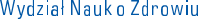 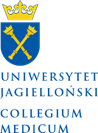 Oświadczenia autora (ów)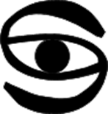 Niniejszym oświadczam(y), że praca pt. ,,………………………………………………………………………………………………………………..…………………………………………………………………………………………………………………………………………………………………………………….złożona do Redakcji czasopisma „Sztuka Leczenia”  nigdzie wcześniej nie była publikowana tak w całości, jak i w istotnej części w formie druku lub mediach elektronicznych, jak również nie została obecnie złożona do redakcji innych czasopism. W artykule nie występuje zjawisko „guest authorship” ani „ghostwriting”;Autor/Autorzy zapoznali się z wytycznymi zgłaszania prac w czasopiśmie Sztuka Leczenia.Procentowy wkład poszczególnych autorów w powstanie artykułu jest następujący:1.  Autor…………% Nr ORCID:…………………………..     4. Autor……………% Nr ORCID:……………………………..2. Autor………….% Nr ORCID:…………………………..     5. Autor……………% Nr ORCID:……………………………..3. Autor …………% Nr ORCID:…………………………..Wyrażam zgodę na publikację tej pracy w „Sztuce Leczenia”  Niniejszym nieodpłatnie przenoszę na wydawcę czasopisma Sztuka Leczenia autorskie prawa majątkowe do ww. tekstu. Przeniesienie dotyczy wszystkich pól eksploatacji, w tym publikacji na stronie www. czasopisma, wydawanie drukiem, na nośnikach elektronicznych, wykorzystywanie fragmentów utworu w celach promocji czasopisma.Oświadczam, że ww. artykuł jest dziełem oryginalnym i nie narusza praw autorskich innych osób, także w zakresie materiału ilustracyjnego (fotografii, rysunków, wykresów, tabel) oraz, że nie występuję konflikt interesów. Data:…………………..……………………                                                            Podpis pierwszego autora                                                                                                              ……………………………………………………                                                                                                                     Podpisy pozostałych autorów……………………………………………………………………………………………………………………………………………………………….Prosimy o zeskanowanie wypełnionego i podpisanego oświadczeniai odesłanie skanu na adres e-mailowy Redakcji